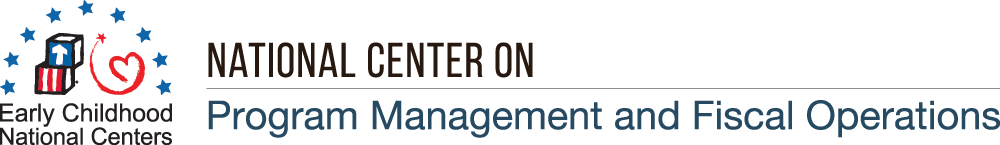 OMB Control Number: 	0970-0401   Expiration Date:    	6/30/2024  PMFO Fiscal Consulting Initiative Six-Month Follow-Up SurveyThis survey is part of a comprehensive and ongoing evaluation of services provided through the PMFO Fiscal Consulting Initiative (FCI). We ask that you take 15 minutes to provide your candid feedback to us so that PMFO can continuously monitor and improve the quality and impact of its services. This survey is voluntary, and all feedback will be kept private. To help ensure privacy, results will be shared in summary form only. Individuals will not be identified in our reports. Please note that some survey items use a multi-point scale. If you are taking the survey on your phone, you may have to scroll down to see the entire scale. When finished, click the “Submit” button at the bottom of the final page to record your responses. You are free to move throughout the survey and change responses until you click “Submit.”  If you have any questions about this survey, or if you experience technical issues, please contact the FCI survey administration coordinator, Alma Bartnik, at abartnik@donahue.umass.edu or (413) 577-2016.THE PAPERWORK REDUCTION ACT OF 1995 (Pub.L. 104-13)

The purpose of this information collection is to improve future service delivery. Public reporting burden for this collection of information is estimated to average 15 minutes per respondent, including the time for reviewing instructions, gathering and maintaining the data needed, and reviewing the collection of information. This is a voluntary collection of information. An agency may not conduct or sponsor, and a person is not required to respond to, a collection of information subject to the requirements of the Paperwork Reduction Act of 1995, unless it displays a currently valid OMB control number. The OMB # is 0970-0401 and the expiration date is 06/30/2024. If you have any comments on this collection of information, please contact Alma Bartnik at abartnik@donahue.umass.edu.Q1. Which of the following best describes your position with your organization? Executive DirectorHead Start / Early Head Start DirectorChief Financial OfficerFiscal / Accounting StaffGoverning Body / Tribal Council MemberPolicy Council MemberOther (please describe): ____________________For the remaining questions, please consider the FCI consultation that your organization received approximately six months ago, ending on [insert date here]. As a reminder, the consultation was provided by [insert name of consultant here].The topics covered during your organization’s FCI consultation include the following: [Piped in text from tracking sheet].Please click the "next" arrow below to answer questions related to your work with the FCI consultant in these areas.Q2. For each area covered during your FCI consultation, please indicate whether your organization has implemented any changes based on the consultation at this point in time. [Note: List of topics will be customized such that any topics covered will be displayed.]Q3. Please indicate primary the reason for not implementing changes in each of these areas: [Note: Items in table below are auto generated based on responses in Q2]Q4a. Please briefly elaborate on the lack of implementation support for making changes in these areas:[Question is displayed if “not enough implementation support” is selected for at least one item in Q3.]Q4b. Please briefly elaborate on the lack of buy-in from members of your organization for these areas:[Question is displayed if “lack of buy-in from organization” is selected for at least one item in Q3.]Q4c. Please briefly elaborate on the resource constraints for these areas:[Question is displayed if “not enough resources” is selected for at least one item in Q3.]Q5a. For each area that did not need any change, please identify the reason change was not needed:[Question is displayed if “not needed” is selected for at least one item in Q3.]Q5b. Please briefly describe your organization’s process for determining that these changes were not needed. [Question is displayed if “our organization decided that the change was not needed” is selected for at least one item in Q5a.] Q5c. Please briefly describe the “other” reason changes were not needed. [Question is displayed if “other” is selected for at least one item in Q5a.]Q6. For those areas in which your organization has implemented changes, to what extent was your organization able to apply the information or materials from the consultation?[Note: Items in table below are auto generated based on responses in Q2]Q7a. As a result of the FCI consultation, to what extent was your organization able to do the following: Q7b. Please consider the improvement plan that was developed during your FCI consultation and that you have started to implement. To what extent has this improvement plan met your program’s needs?To a great extent To a moderate extentTo a small extentNot at allUnsureQ8. In thinking about your program’s fiscal sustainability, in what areas do barriers remain? Please check all that apply.Organizational StructurePolicies and ProceduresBudget Development, MonitoringFiscal ReportingFiscal Systems / Internal ControlsCost AllocationNon-Federal Match Facilities GovernanceOther (please describe):______________There are no areas in which barriers remain. Q9. What recommendations do you have for improving the PMFO Fiscal Consulting Initiative?1000-character text boxYes(Implemented at least some changes)No(Did not implement changes)Organizational StructurePolicies and ProceduresBudget Development, MonitoringFiscal ReportingFiscal Systems / Internal ControlsCost AllocationNon-Federal MatchFacilities GovernanceWage ComparabilityNot needed Not enough implementation supportLack of buy-in from organizationNot enough timeNot enough resourcesUnsureOrganizational StructurePolicies and ProceduresBudget Development, MonitoringFiscal ReportingFiscal Systems / Internal ControlsCost AllocationNon-Federal MatchFacilities GovernanceWage ComparabilityPlease elaborate:[Items in table are auto generated based on “not enough implementation support” responses in Q3.]Please elaborate:[Items in table are auto generated based on “lack of buy-in from organization” responses in Q3.]Please elaborate:[Items in table are auto generated based on “not enough resources” responses in Q3.]The FCI consultant determined that change in this area was not needed Our organization decided that the change was not neededOther[Items in table are auto generated based on “not needed” responses in Q3.]To a great extent To a moderate extentTo a small extentNot at allUnsureOrganizational StructurePolicies and ProceduresBudget Development, MonitoringFiscal ReportingFiscal Systems / Internal ControlsCost AllocationNon-Federal MatchFacilities GovernanceWage Comparability To a great extentTo a moderate extentTo a small extentNot at allUnsureImplement the improvement plan that was developed during your FCI consultationAddress needs identified for the program (e.g., in audit findings, corrective action plans, etc.) Improve the fiscal compliance of the programImprove the fiscal sustainability of the program